[Workplace name]Volunteer Occupational Health and Safety (OHS) Induction Handbook[Insert school photo or logo if desired]Table of ContentsIntroductionTo comply with the requirements of the Victorian Occupational Health and Safety (OHS) Act 2004 and the Victorian OHS Regulations 2017 the Department of Education and Training (the Department) has implemented an OHS Management System (OHSMS) in all Victorian Government schools.The OHSMS requires all volunteers to:report to the general office or designated site contact upon arrival at sitecomplete an OHS induction using the Volunteer OHS Induction Checklistsign in and out and ensure their visitors pass is worn at all times whilst on Department or other premiseshave a current Working with Children Check, where applicable. Department Health, Safety and Wellbeing (HSW) Policy The Department has the Health, Safety and Wellbeing Policy, which has been endorsed by the Department Secretary and can be seen below: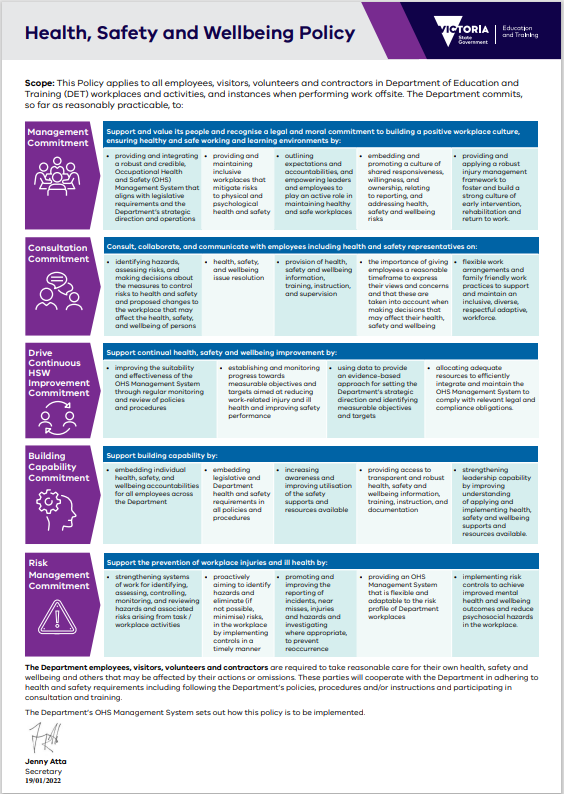 Required conduct/behaviourAll volunteers are expected to abide by the workplaces code of conduct while on site. This includes:No smoking on school grounds or within four metres of an entrance to all Department workplaces.No alcohol or drugs are to be consumed on any Department premises. Any volunteer under the influence will be dismissed.No offensive language is permitted on any Department premises.Noise must be kept to a minimum. If this is not practicable, then non-urgent work should be scheduled outside of school hours, where possible.Possessions, materials, and equipment should be secured and not left unattended.Abide by the workplaces traffic management procedures.Entrance to other areas of the Department workplace aside from the work area is prohibited, unless otherwise agreed to.Remove all litter and debris from the workplace.Report any problems, hazards, or incidents to the principal or their delegate.Dress appropriately and wear the correct personal protective equipment suitable.No pets are permitted on Department premises. Access arrangements AccessAll volunteers must report to the general office or site contact and sign in upon arrival at the workplace or designated point where not on Department premises. This requirement is indicated on signage located at all entrances to the school, see below: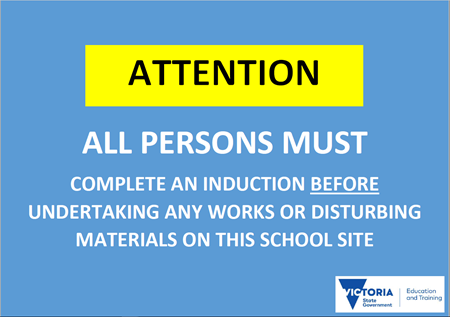 Traffic ManagementVolunteers driving vehicles are to enter and exit the school grounds via the following locations: [Insert entry locations] [Insert exit locations] Designated pedestrian crossings are: [Insert locations or delete section if not applicable] Vehicles entering school grounds must adhere to all traffic signage. Where there is no signage, vehicles are to move at walking pace at all times. If a vehicle has limited visibility or mobility, a spotter should be used when the vehicle is in motion.Volunteers are not to operate vehicles on, or around, school grounds during designated drop off/pick up times or during break times:Drop off:	[insert time]Recess:	[insert time]Lunch:		[insert time]Pick up:	[insert time]OHS InductionUpon arrival at the site, you will be required to complete an OHS Induction covering the site-specific risks.The volunteer OHS induction is valid for 12 months.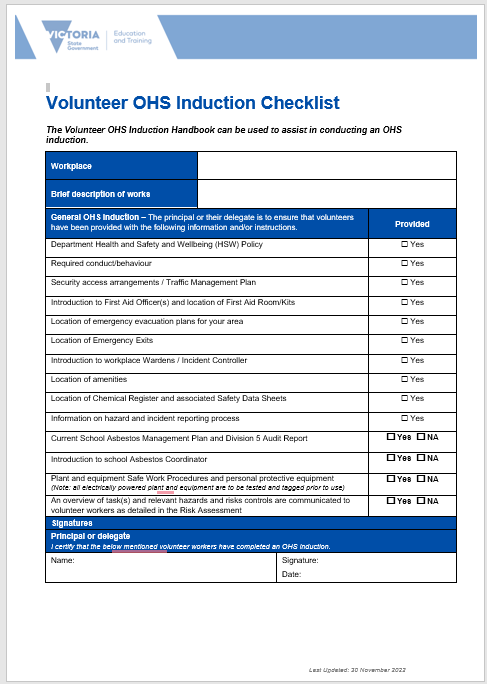 Site specific hazards[Insert details of any other site-specific hazards below]AsbestosAll schools are expected to have a Schools Asbestos Management Plan in the event of the discovery of suspected asbestos containing material (ACM) or the accidental disturbance of existing ACM.If ACM has been identified in the school, the following process must be followed prior to the commencement of works:Asbestos Register MUST be checked at the time of sign-in when the proposed work involves drilling, scraping, sanding, sawing or any other destructive process.if work is to be carried out in the vicinity of Asbestos Containing Material, the Asbestos Coordinator [Insert Asbestos Coordinator’s name and work phone number] must be consulted prior to the commencement of work.asbestos containing material may only be removed by a licensed removalist. Hazardous Substances and Dangerous GoodsIf transporting hazardous substances or dangerous goods onto site, the principal or their delegate must be informed. You must complete a Safe Work Method Statement or equivalent to outline the controls methods you will use to ensure that the risks of the hazardous substances and/or dangerous goods are managed.Such controls may include, but are not limited to:the provision of Safety Data Sheets (SDS)correct labelling of containers correct storing and handling of containerscorrect disposal of any wasteprovision of personal protective equipment (PPE).Animals/WildlifeThere is the potential to come into contact with domestic animals and wildlife while on this site. Should this occur, you must:do not approach any domestic animals (e.g., dogs) or dangerous wildlifereport the sighting of any domestic animals or dangerous wildlife to the principal or their delegatedo not reach into any holes or gaps in the buildings without first checking to see if it is safe. Emergency ManagementWorkplace Codes[Insert appropriate code colours to situations or delete section if not applicable]In the event that a code is called, please obey the following instructions:Code [Insert colour]: Fire, proceed to evacuation point.Code [Insert colour]: Possible emergency, remain alert but stay where you are for now.Code [Insert colour]: Lockdown, follow instructions.Code [Insert colour]: Gas leak, proceed to evacuation point etc.Emergency ProceduresOn hearing the alarm:switch off all equipmentproceed to the advised assembly areareport to one of the wardensdo not leave the assembly area until advised.Leaving Site in an EmergencyAll volunteers are required to proceed to the evacuation point and remain there until given clearance to leave by the Incident Controller or principal or their delegate.Evacuation PointThe evacuation point is located at [Insert location]; refer to Evacuation Map (Appendix A).Emergency ContactsFirst Aid and AmenitiesFirst AidIn the event of an injury:if the injury is not serious, report or escort the injured party to the administration office for assistanceif the injury is serious ring 000, do not wait for first aid officerstay with injured party. Send someone else to find the first aid officer or workplace managerif no one else is available, ring the school number and inform the office that someone is injured at your locationif trained, apply first aid to the injured partyonce incident is over, fill in an incident report at the office.[Optional: Insert map of workplace with first aid room and first aid kits clearly marked]Amenities [Optional: Insert details or map of workplace with the following items clearly marked]:Toilets and amenitiesLunchroomParkingOtherHazard and Incident ReportingAny hazard or incident that poses a risk to the safety of a student, parent, visitor, volunteer or employee must be reported.Call 000 immediately to report any incident threatening life or property.  This number will connect you to the following emergency services: police for crime, injury that may not be accidental, or assaultambulance for injury and medical assistancefire brigade for fires, gas leaks and incidents involving hazardous and dangerous materials.Notify the administration office in person, or, if unable or unsafe to do so, notify someone via the emergency contact list.Principal is to report the incident on eduSafe Plus.Appendix A: Emergency Evacuation Map[Include a copy of the school’s emergency evacuation map here]Prepared by:	[Name]Date Prepared:	Review Date:School contactsSchool contactsPrincipal[Insert name][Insert school number/extension]Assistant Principal[Insert name][Insert school number/extension]Asbestos Coordinator[Insert name][Insert school number/extension]Business Manager[Insert name][Insert school number/extension]Office Manager[Insert name][Insert school number/extension]General Office Number[Insert name][Insert school number/extension]School after hours contactsSchool after hours contactsPrincipal:[Insert mobile or home number]Business Manager:[Insert mobile or home number]Emergency contactsEmergency contactsPolice:000Fire:000Ambulance:000Poisons:13 11 26